                                                                                                          ПРОЕКТ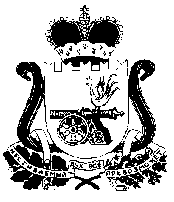 СОВЕТ ДЕПУТАТОВСТОДОЛИЩЕНСКОГО СЕЛЬСКОГО ПОСЕЛЕНИЯПОЧИНКОВСКОГО РАЙОНА СМОЛЕНСКОЙ ОБЛАСТИР Е Ш Е Н И Еот  _____2021г.                                     №  ____п. Стодолище Об отказе в выделенииматериальной помощиВ.И. МамешинуВ соответствии со статьей 81 Бюджетного кодекса Российской Федерации, на основании Положения о порядке расходования средств резервного фонда Администрации Стодолищенского сельского поселения Починковского района Смоленской области и заявления В.И.Мемешина о выделении материальной помощи  в связи с пожаром, произошедшим 06.02.2021г.Совет депутатов Стодолищенского сельского поселения Починковского района Смоленской областиРЕШИЛ:1.Отказать в выделении материальной помощи Мамешину В.И., так как этот    случай не является входящим в обязанности и компетенцию      Администрации Стодолищенского сельского поселения Починковского    района Смоленской области.2.Настоящее решение вступает в силу с момента его подписания.Глава муниципального образованияСтодолищенского сельского поселенияПочинковского района Смоленской области                           Л.В. Зиновьева